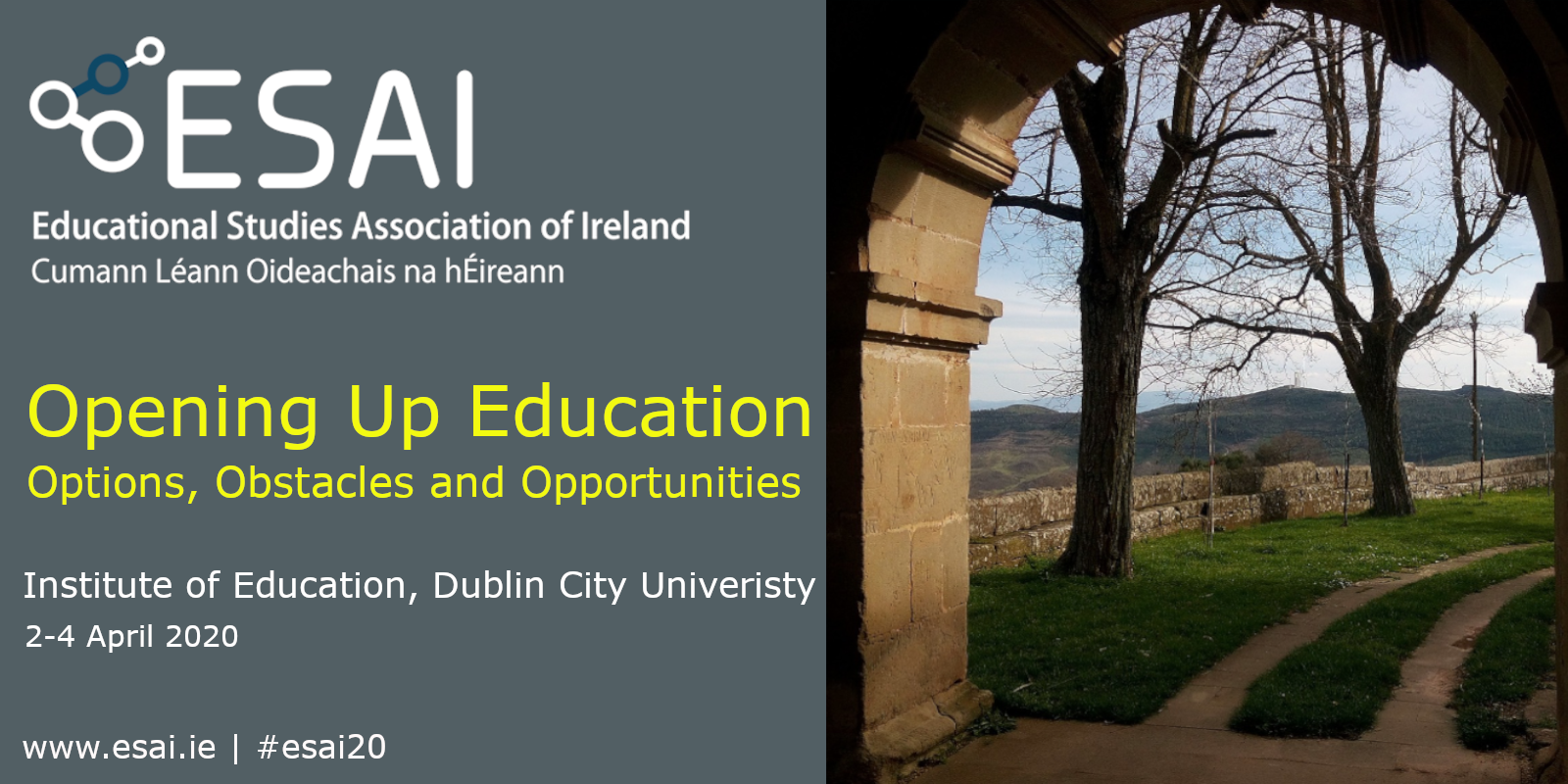 PROPOSAL TO OFFER A PAPER OR POSTER
Please complete this form and upload it to the abstract submission system at https://abstracts.esai.ie Please only use this document if your abstract requires formatting (italics, underline, etc.) that cannot be entered using the ‘Abstract’ box of the online Abstract Submission system. Please do not enter any identifying details in this document, so as to facilitate review of proposals.Title of Paper:  Note: Author details, email addresses, affiliations and biographies should be submitted using the Abstract Submission system.Note: Author details, email addresses, affiliations and biographies should be submitted using the Abstract Submission system.Abstract(200-400 words)